Pink Shirt Day – Kindness Starts With Me!February 28th is Pink Shirt Day.  We will be honoring this day with a school-wide assembly and a talk on being kind and accepting each other’s differences.  We are encouraging all children and staff to wear pink that day.  We are also giving you the opportunity to purchase a pink “Kindness Starts With Me” t-shirt.  If you are interested, the cost is $10 per t-shirt. Please complete the form below.  Send the form and the money into the school no later than Friday, February 9th. Late orders will not be accepted.Student Name: _______________________________________________Teacher:_____________________________________________________Language of t-shirt:   ______ English    ______French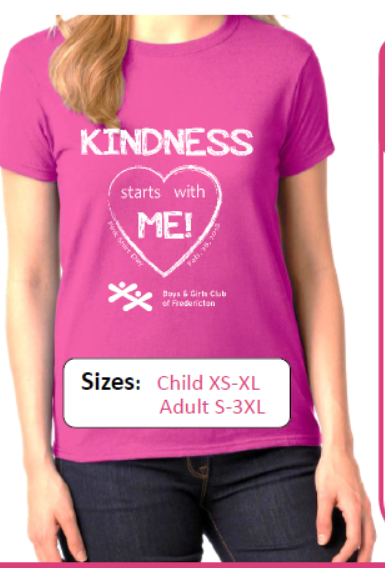 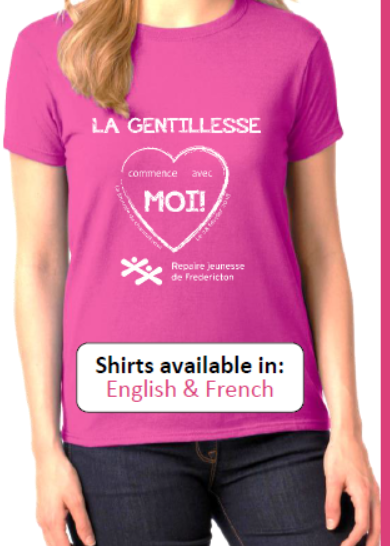 Child $10Child $10Child $10Child $10Child $10Child $10Child $10Child $10Adult $10Adult $10Adult $10Adult $10Adult $10Adult $10Adult $10Adult $10XSSMLXLSMLXLXXLXXXLTotal NumberTotal PaidTotal Amount of Shirts